IUPAC Task Group on Atmospheric Chemical Kinetic Data Evaluation – Data Sheet AQ_OH_3Datasheets can be downloaded for personal use only and must not be retransmitted or disseminated either electronically or in hardcopy without explicit written permission. 
The citation for this datasheet is: IUPAC Task Group on Atmospheric Chemical Kinetic Data Evaluation, http://iupac.pole-ether.fr.This datasheet last evaluated: June 2019; last change in preferred values: March 2019(Product distributions taken from Buxton et al., 1988, originally determined by Asmus et al., 1973 via PR - UV/Vis)Rate coefficient data GR (aq): Aqueous phase thermochemical data not available. Gas phase thermochemical data R (g) are also not available (cf. gas phase data sheet HOx_VOC25)CommentsReference systems HO + SCN- with k(HO + SCN-) = 6.6  109 M-1s-1 [1.10 × 1010M-1s-1 (Zhu et al., 2003)] (a1); HO + CO32- with k(HO + CO32-) = 2.0  108 M-1s-1 [3.77 × 108M-1s-1](a2); rate constants have been recalculated using the selected values for the reference reactions, given in brackets; no exact value is given for the initial concentrations of the reactants (‘a few millimolar’); as no exact temperature is given, for room temperature T = 294 K is assumed. Reference systems: HO + SCN- with k(HO + SCN-) = 6.6  109 M-1s-1 [1.10 × 1010M-1s-1 (Zhu et al., 2003)](b1); HO + CO32-with k(HO + CO32-) = 2.0  108 M-1s-1 [3.77 × 108M-1s-1](b2); rate constants have been recalculated using the selected values for the reference reactions, given in brackets; no values given for the initial concentrations of the reactants; as no exact temperature is given, for room temperature T = 294 K is assumed.Reference reaction: HO + PNDA (p-nitrosodimethylaniline), referring to HO + ethanol with k(HO + ethanol) = 1.10 × 109 M-1s-1; the rate constant has been recalculated using the selected value for the reference rate constant (1.85 × 109 M-1s-1); no values given for the initial concentrations of the reactants; as no exact temperature is given, for room temperature T = 294 K is assumed.Reference reaction: HO + thymine; k(HO + thymine) = (4.3 ±1)  109 M-1s-1; the rate constant has been recalculated using the selected value for the reference rate constant (5.38 × 109 M-1s-1); c(thymine) = 8  10-5 - 2  10-4  mol/l ; The rate constant of the reference reaction was determined relative to benzene; aerated solutions; the absolute rate constants in table 3 have an error of about ± 25%; as no exact temperature is given, for room temperature T = 294 K is assumed.Reference reaction: HO + [Fe(CN)6]4- ; k(HO + [Fe(CN)6]4-) = (9.3 ±0.5)  109 M-1s-1;rate constants have been recalculated using the selected rate constant for the reference reaction (1.03  1010 M-1s-1); c([Fe(CN)6]4-) = 2  10-3 mol/L (no information on counterions); the reference values listed in table 1 were normalized to k(·OH + ethanol) = 1.85  109 M-1s-1; as no exact temperature is given, for room temperature T = 294 K is assumed.Reference reaction: HO + SCN- with k(T) = 7.26  1012 exp((-1900 ± 190) / T) M-1s-1 (Chin and Wine, 1992); rate constants have been recalculated using the T-dependent rate constants for reference reactions by Zhu et al., 2003.Radicals generated by Fenton-reaction in a bulk reactor (an ‘aqueous phase smog chamber’ or ‘ASC’), products analysed by GC-FID; Reference reaction: HO + 2-propanol; k(HO + 2-propanol) = 1.9  109 M-1s-1; rate constants have been recalculated using the selected value for the reference rate constant (2.24 × 109 M-1s-1) (g1); For the Fenton-reaction, the initial concentrations of reactants were in the order of 10-3 M ; Arrhenius expression was calculated from the recalculated experimental data by Monod (2005) (g2), but given as: ln(k(T)) = 24.5 (±0.6) – 780(±200)/T in their publication, resulting from the combined data of Monod (2005) and Ervens et al. (2003); recalculation was performed using the selected T dependent rate coefficient k(T)(HO + 2-propanol) = 1.17 × 1011 exp(-1180/T).Preferred ValuesReliabilityComments on Preferred ValuesBuxton et al. (1988) recommended 2.8 × 109 l mol-1 s-1 in 1988 based on the averaged data from Adams et al. (1965), Anbar et al. (1966), Scholes and Willson (1967) and Willson et al. (1971). Work since then indicated a slightly higher rate coefficient. After 1988, for the first time two T-dependencies became available. As can be seen, there is considerable scatter in both T-dependent measurements and the linear regression of all data points indicates that the rate constant at T =298 K should be somewhat higher compared to the value recommend by Buxton et al. in 1988. Overall, it is suggested to use the combined result of both the recent T-dependent studies as the preferred value for this reaction. With this, the most recent determinations are well represented in a unified way. The overall analysis shows that the rate constant at room temperature is somewhat higher than previously recommended. An error of Δ log k = ±0.1 or ±20% is estimated for the room temperature rate coefficient.ReferencesAdams, G. E., Boag, J. W., and Michael, B. D.: Trans. Far. Soc., 61, 1417-1424, 1965.Adams, G.E., Boag, J.W., Currant, J. and Michael, B.D., Pulse Radiolysis, Ebert, M., Keene, J.P., Swallow, A.J. and Baxendale, J.H. (eds.): Academic Press, New York, 131-143, 1965.Anbar, M., Meyerstein, D., and Neta, P.: J. Chem. Soc. B, 742-747, 1966.Asmus, K. D., Möckel, H. and Henglein, A.: J. Phys. Chem., 77(10), 1218-1221, 1973.Buxton, G. V., Greenstock, C. L., Helman, W. P., and Ross, A. B.: J. Phys. Chem. Ref. Data, 17(2), 513-886, 1988.Chin, M., and Wine, P. H: J. Photochem. Photobiol., A, 69(1), 17-25, 1992.Ervens, B., Gligorovski, S., and Herrmann, H.: Phys. Chem. Chem. Phys., 5(9), 1811-1824, 2003.Monod, A., Poulain, L., Grubert, S., Voisin, D., and Wortham, H.: Atmos. Environ., 39(40), 7667-7688, 2005.Scholes, G., and Willson, R. L.: Trans. Faraday Soc., 63, 2983-2993, 1967.Willson, R. L., Greenstock, C. L., Adams, G. E., Wageman, R., and Dorfman, L. M.: Int. J. Radiat. Phys. Chem., 3(3), 211-220, 1971.Zhu, L., Nicovich, J. M. and Wine, P. H.: Aquat. Sci., 65(4), 425-435, 2003. T-dependent rate constants for the reaction of 1-Propanol with HO in aqueous solution. Regression uses all data plotted in the Figure.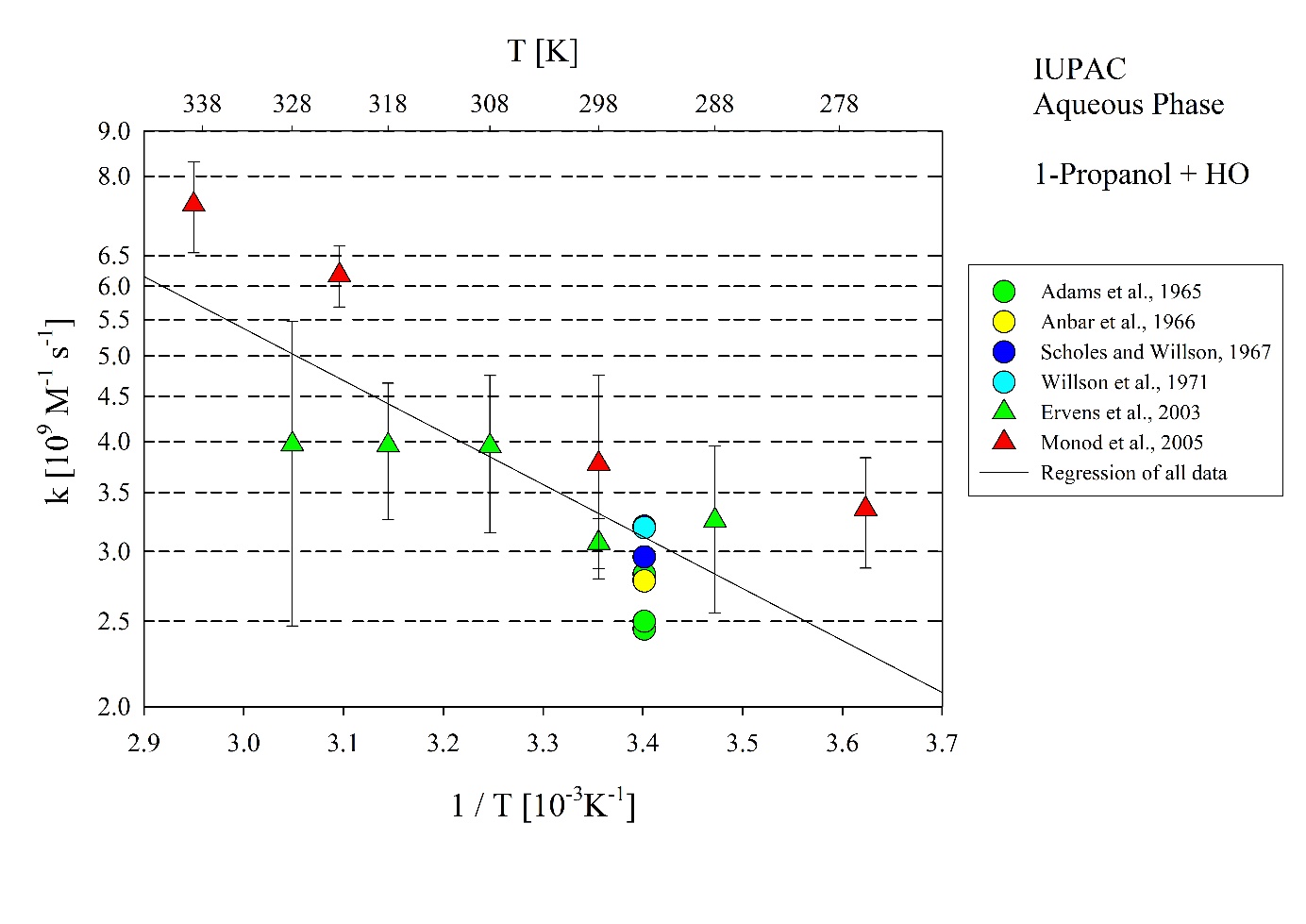 HO (aq) + CH3CH2CH2OH (aq)   CH3CH2CHOH (aq)	 (53.4%)+ CH2CH2CH2OH (aq)	 + CH3CHCH2OH (aq)	 (46%)+ H2O (l)k/ l mol-1 s-1T/KT/KpHpHI/ mol l-1I/ mol l-1ReferenceTechnique/ CommentsTechnique/ CommentsRelative Rate CoefficientsRelative Rate CoefficientsRelative Rate CoefficientsRelative Rate CoefficientsRelative Rate CoefficientsRelative Rate CoefficientsRelative Rate CoefficientsRelative Rate CoefficientsRelative Rate CoefficientsRelative Rate Coefficients2.5  1092.5  10929429477-Adams et al. 1965PR/UV-vis (a1)2.79  1092.79  10929429410.710.7-PR/UV-vis (a2)2.5  1092.5  10929429477-Adams et al., 1965PR/UV-vis (b1)2.8  1092.8  10929429410.710.7-PR/UV-vis (b2)2.82  1092.82  10929429499-Anbar et al., 1966CW / UV-vis (c)3.3  1093.3  10929429422-Scholes and Willson, 1967CW /UV-vis (d1)3.0  1093.0  10929429455-CW /UV-vis (d2)3.0  1093.0  109294294---Willson et al., 1971PR/UV-vis (e)(3.1 ±0.2)  109(3.1 ±0.2)  109298298662  10-5Ervens et al., 2003LP-LPA (f)2.71  1010 exp[(-600 ±240) / T]2.71  1010 exp[(-600 ±240) / T]288 - 328288 - 328662  10-5(3.8 ±0.7)  109(3.8 ±0.7)  1092982981 - 21 - 2-Monod et al., 2005ASC / GC-FID (g1)2.85  1011 exp [- (1250 ± 220)/T]2.85  1011 exp [- (1250 ± 220)/T]276 - 339276 - 3391 - 21 - 2-ASC / GC-FID (g2)ParameterValueT/Kk / l mol-1 s-13.20 × 109298k / l mol-1 s-1k( T) = 3.2 × 1011  exp[- (1300) / T]276-339Δ log k±  0.10298Δ EA/R±  280